ПОЯПОЯСНИТЕЛЬНАЯ ЗАПИСКА.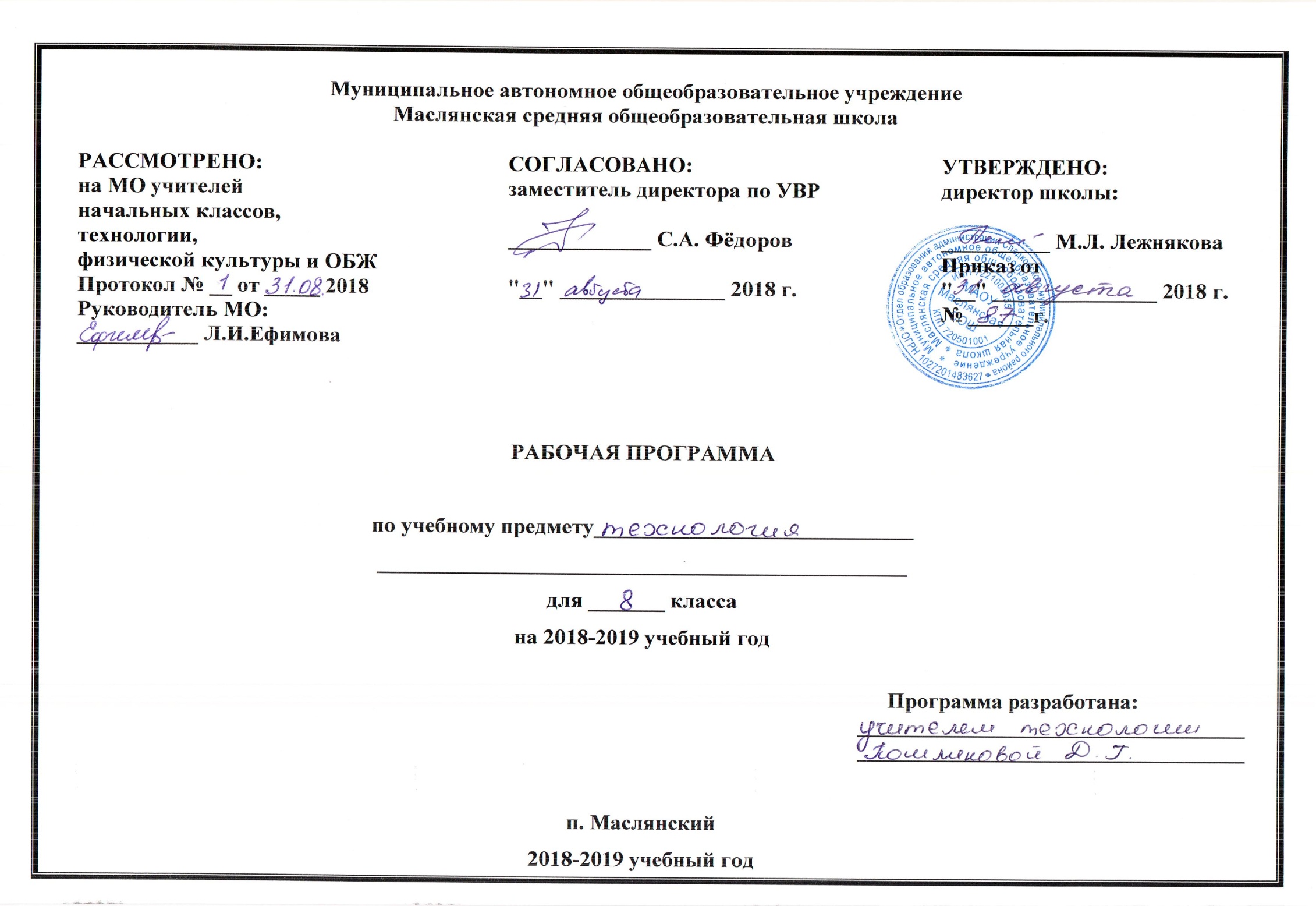 Данная рабочая программа составлена на основе следующих нормативных документов:Федеральный закон от 29.12.2012 г. № 273-ФЗ «Об образовании в Российской Федерации» (редакция от 31.12.2014 г. с изменениями от 06.04.2015 г.).Приказ Министерства образования и науки Российской Федерации от 17.12.2010 г. № 1897 «Об утверждении федерального государственного образовательного стандарта основного общего образования";Примерная  программа по учебным предметам. Технология. 5-9 классы. Москва. 2010 г.;Авторская программа :  А. Т. Тищенко, Н. В. Синица, В. Д. Симоненко издательский центр «Вентана-Граф»  2014 г.;Учебного плана МАОУ Маслянская СОШ на 2018/2019 учебный год.Учебный предмет «Технология» является необходимым компонентом общего образования школьников. Его содержание предоставляет обучающимся возможность войти в мир искусственной созданной людьми среды техники технологии, которая называется техносферой и является главной составляющей окружающей человека действительности. Согласно учебному плану общеобразовательного учреждения рабочая программа для 8 класса предусматривает обучение предмету «Технология» в объёме 1 час в неделю, 34 часа в год.Рабочая программа включает общую характеристику учебного предмета «Технология», личностные, метапредметные и предметные результаты его освоения, содержание курса, тематическое планирование с определением основных видов учебной деятельности, описанием учебно-методического и материально- технического обеспечения образовательного процесса, планируемые результаты изучения учебного предмета.Цели изучения учебного предмета «Технология»:Основными целями изучения учебного предмета «Технология» в системе основного общего образования являются:формирование представлений о составляющих техносферы, современном производстве и распространённых в нём технологиях;освоение технологического подхода как универсального алгоритма преобразующей и созидательной деятельности;формирование представлений о технологической культуре производства, развитие культуры труда подрастающего поколения на основе включения обучающихся в разнообразные виды технологической деятельности по созданию личностно или общественно значимых продуктов труда;овладение необходимыми в повседневной жизни базовыми (безопасными) приёмами ручного и механизированного труда с использованием распространённых инструментов, механизмов и машин, способами управления отдельными видами бытовой техники;овладение общетрудовыми и специальными умениями, необходимыми для проектирования и создания продуктов труда, ведения домашнего хозяйства;развитие у обучающихся познавательных интересов, технического мышления, пространственного воображения, интеллектуальных, творческих, коммуникативных и организаторских способностей;формирование у обучающихся опыта самостоятельной проектно-исследовательской деятельности;воспитание трудолюбия, бережливости, аккуратности, целеустремлённости, предприимчивости, ответственности за результаты своей деятельности, уважительного отношения к людям различных профессий и результатам их труда; воспитание гражданских и патриотических качеств личности;профессиональное самоопределение школьников в условиях рынка труда, формирование гуманистически и прагматически ориентированного мировоззрения, социально обоснованных ценностных ориентаций.Общая характеристика учебного предмета «Технология» для 8 классаОбучение школьников технологии строится на основе освоения конкретных процессов преобразования и использования материалов, энергии, информации, объектов природной и социальной среды.Содержание программы предусматривает освоение материала по следующим сквозным образовательным линиям:культура, эргономика и эстетика труда;получение, обработка, хранение и использование технической и технологической информации;основы черчения, графики и дизайна;элементы домашней и прикладной экономики, предпринимательства; знакомство с миром профессий, выбор обучающимися  жизненных, профессиональных планов;влияние технологических процессов на окружающую среду и здоровье человека; творческая, проектно-исследовательская деятельность;технологическая культура производства;история, перспективы и социальные последствия развития техники и технологии;распространённые технологии современного производства.Основным видом деятельности учащихся, изучающих предмет «Технология» по направлению «Технологии ведения дома», является проектная деятельность. В течение учебного года учащиеся выполняют четыре проекта в рамках содержания четырёх разделов программы: «Технологии домашнего хозяйства», «Кулинария», «Создание изделий из текстильных материалов» и «Художественные ремёсла», а к концу учебного года – комплексный творческий проект, объединяющий проекты, выполненные по каждому разделу. Содержание раздела «Электротехника» в 5 -  классах изучается в рамках раздела «Технологии домашнего хозяйства».По каждому разделу учащиеся изучают основной теоретический материал, осваивают необходимый минимум технологических операций, которые в дальнейшем позволяют выполнить творческие проекты.Новизной данной программы является использование в обучении школьников информационных и коммуникационных технологий, позволяющих расширить кругозор обучающихся за счёт обращения к различным источникам информации, в том числе сети Интернет; применение при выполнении творческих проектов текстовых и графических редакторов, компьютерных программ, дающих возможность проектировать интерьер, выполнять схемы для рукоделия и др., создавать электронные презентации.В содержании программы сквозной линией проходят вопросы экологического и эстетического воспитания школьников, знакомство их с различными профессиями.Описание места предмета «Технология» в учебном планеУчебный предмет «Технология» является необходимым компонентом общего образования школьников. Его содержание предоставляет обучающимся возможность войти в мир искусственной, созданной людьми среды техники и технологий, называемой техносферой и являющейся главной составляющей окружающей человека действительности.Учебный план образовательного учреждения включает 34 учебных часа в 8 классе из расчёта 1 часа в неделю.С учётом общих требований федерального государственного образовательного стандарта основного общего образования второго поколения изучение предметной области «Технология» должно обеспечить:развитие инновационной творческой деятельности обучающихся в процессе решения прикладных учебных задач;активное использование знаний, полученных при изучении других учебных предметов, и сформированных универсальных учебных действий;совершенствование умений осуществлять учебно-исследовательскую и проектную деятельность;формирование представлений о социальных и этических аспектах научно-технического прогресса;формирование способности придавать экологическую направленность любой деятельности, проекту; демонстрировать экологическое мышление в разных формах деятельности.Новизна данной программы определяется тем, что при её реализациибольшое внимание уделяется на реализацию регионального компонента с использованием на уроках  робототехники «Лего –конструирование»Ценностные ориентиры содержания предмета «Технология»Программа предусматривает формирование у обучающихся общеучебных умений и навыков, универсальных способов деятельности и ключевых компетенций.В результате обучения учащиеся овладевают:трудовыми и технологическими знаниями и умениями по преобразованию и использованию материалов, энергии, информации, необходимыми для создания продуктов труда в соответствии с их предполагаемыми функциональными и эстетическими показателями; умениями ориентироваться в мире профессий, оценивать свои профессиональные интересы и склонности к изучаемым видам трудовой деятельности, составлять жизненные и профессиональные планы;навыками применения распространённых ручных инструментов и приспособлений, бытовых электрических приборов; планирования бюджета домашнего хозяйства; культуры труда, уважительного отношения к труду и результатам труда.В результате изучения технологии обучающиеся получат возможностьознакомиться:с основными технологическими понятиями и характеристиками;технологическими свойствами и назначением материалов;назначением и устройством применяемых ручных инструментов, приспособлений. Машин и оборудования;видами и назначением бытовой техники, применяемой для повышения производительности домашнего труда;видами, приёмами и последовательностью выполнения технологических операций, влиянием различных технологий обработки материалов и получения продукции на окружающую среду и здоровье человека;профессиями и специальностями, связанными с обработкой материалов, созданием изделий из них, получением продукции;со значением здорового питания для сохранения своего здоровья;выполнять по установленным нормативам следующие трудовые операции и работы:рационально организовывать рабочее место;находить необходимую информацию в различных источниках;применять конструкторскую и технологическую документацию;составлять последовательность выполнения технологических операций для изготовления изделия, выполнения работ или получения продукта;выбирать сырьё, материалы, пищевые продукты, инструменты и оборудование для выполнения работ;конструировать, моделировать, изготавливать изделия;выполнять по заданным критериям технологические операции с использованием ручных инструментов, приспособлений, машин, оборудования, электроприборов;соблюдать безопасные приёмы труда и правила пользования ручными инструментами, приспособлениями, машинами, электрооборудованием;осуществлять визуально, а также доступными измерительными средствами и приборами контроль качества изготовляемого изделия или продукта;находить и устранять допущенные дефекты;проводить разработку творческого проекта по изготовлению изделия или получения продукта с использованием освоенных технологий и доступных материалов;планировать работы с учётом имеющихся ресурсов и условий;распределять работу при коллективной деятельности;использовать приобретённые знания и умения в практической деятельности и повседневной жизни в целях:понимания ценности материальной культуры для жизни и развития человека; формирования эстетической среды бытия;развития творческих способностей и достижения высоких результатов преобразующей творческой деятельности;получения технико-технологических сведений из разнообразных источников информации;организации индивидуальной и коллективной трудовой деятельности;создания и ремонта изделий или получения продукта и использованием ручных инструментов, приспособлений, машин и оборудования;изготовления изделий декоративно-прикладного искусства для оформления интерьера;контроля качества выполняемых работ с применением измерительных инструментов и приспособлений;выполнения безопасных приёмов труда и правил электробезопасности, санитарии, гигиены;оценки затрат, необходимых для создания объекта труда или оказания услуги;построения планов профессионального самоопределения и трудоустройства.Универсальные учебные действияпри изучении предмета «Технология»УУД являются обязательным компонентом содержания любого учебного предмета. В соответствии с ФГОС в программе представлено 4 вида УУД: личностные, регулятивные, познавательные, коммуникативные.Личностные УУД:- действие смыслообразования (интерес, мотивация); - действие нравственно-этического оценивания («что такое хорошо, что такое плохо»);- формирование личного, эмоционального отношения к себе и окружающему миру;- формирование интереса к себе и окружающему миру (когда ребёнок задаёт вопросы);- эмоциональное осознание себя и окружающего мира;- формирование позитивного отношения к себе и окружающему миру;- формирования желания выполнять учебные действия;- использование фантазии, воображения при выполнении учебных действий.В сфере личностных УУД будут сформированы:- внутренняя позиция школьника;- личностная мотивация учебной деятельности;- ориентация на моральные нормы и их выполнение.Познавательные УУД:Общеучебные универсальные действия:- самостоятельное выделение и формулирование познавательной цели;- поиск и выделение необходимой информации; применение методов информационного поиска, в том числе с помощью компьютерных средств;- структурирование знаний;- выбор наиболее эффективных способов решения задач в зависимости от конкретных условий.Универсальные логические действия:- имеют наиболее общий (всеобщий) характер и направлены на установление связей и отношений в любой области знания;- способность и умение учащихся производить простые логические действия (анализ, синтез, сравнение, обобщение и др.);- составные логические операции (построение отрицания, утверждение и опровержение как построение рассуждения с использованием различных логических схем).В сфере развития познавательных УУД ученики научатся:- использовать знако-символические средства, в том числе овладеют действием моделирования;- овладеют широким спектром логических действий и операций, включая общий прием решения задач. Коммуникативные УУД:- планирование учебного сотрудничества с учителем и сверстниками – определение цели, функций участников, способов взаимодействия;- постановка вопросов – инициативное сотрудничество в поиске и сборе информации;- разрешение конфликтов – выявление, идентификация проблемы, поиск и оценка альтернативных способов разрешения конфликта, принятие решения и его реализация;- умения с достаточной полнотой и точностью выражать свои мысли в соответствии с задачами и условиями коммуникации; владение монологической и диалогической формами речи в соответствии с грамматическими и синтаксическими нормами родного языка;- формирование умения объяснять свой выбор, строить фразы, отвечать на поставленный вопрос, аргументировать;- формирование вербальных способов коммуникации (вижу, слышу, слушаю, отвечаю, спрашиваю);- формирование невербальных способов коммуникации – посредством контакта глаз, мимики, жестов, позы, интонации и т.п.);- формирование умения работать в парах и малых группах;- формирование опосредованной коммуникации (использование знаков и символов).В сфере коммуникативных УУД ученики смогут:- учитывать позицию собеседника (партнера);- организовать и осуществить сотрудничество и кооперацию с учителем и сверстниками;- адекватно передавать информацию;- отображать предметное содержание и условия деятельности в речи.Регулятивные УУД:- целеполагание;- планирование;- прогнозирование;- контроль в форме сличения способа действия и его результата с заданным эталоном;- коррекция;- оценка;- волевая саморегуляция как способность к мобилизации сил и энергии; способность к волевому усилию – к выбору в ситуации мотивационного конфликта и преодолению препятствий.В сфере регулятивных УУД ученики смогут овладеть всеми типами учебных действий, включая способность принимать и сохранять учебную цель и задачу, планировать её реализацию, в том числе во внутреннем плане, контролировать и оценивать свои действия, вносить соответствующие коррективы в их выполнение.Результаты освоения учебного предмета «Технология»Приизучении технологии в основной школе обеспечивается достижение личностных, метапредметных и предметных результатов.Личностные результаты освоения обучающимися предмета «Технология» в основной школе:формирование целостного мировоззрения, соответствующего современному уровню развития науки и общественной практики; проявление познавательной активности в области предметной технологической деятельности;формирование ответственного отношения к учению, готовности и способности обучающихся к саморазвитию и самообразованию на основе мотивации к обучению и познанию; овладение элементами организации умственного и физического труда;самооценка умственных и физических способностей при трудовой деятельности в различных сферах с позиций будущей социализации и стратификации;развитие трудолюбия и ответственности за результаты своей деятельности; выражение желания учиться для удовлетворения перспективных потребностей;осознанный выбор и построение дальнейшей индивидуальной траектории образования на базе осознанного ориентирования в мире профессий и профессиональных предпочтений с учётом устойчивых познавательных интересов, а также на основе формирования уважительного отношения к труду;становление самоопределения в выбранной сфере будущей профессиональной деятельности, планирование образовательной и профессиональной карьеры, осознание необходимости общественно полезного труда как условия безопасной и эффективной социализации;формирование коммуникативной компетентности в общении и сотрудничестве со сверстниками; умение общаться при коллективном выполнении работ или проектов с учётом общности интересов и возможностей членов трудового коллектива;проявление технико-технологического и экономического мышления при организации своей деятельности;самооценка готовности к предпринимательской деятельности в сфере технологий, к рациональному ведению домашнего хозяйства;формирование основ экологической культуры, соответствующей современному уровню экологического мышления; бережное отношение к природным и хозяйственным ресурсам;развитие эстетического сознания через освоение  художественного наследия народов России и мира, творческой деятельности эстетического характера; формирование индивидуально-личностных позиций учащихся.Метапредметные результаты освоения обучающимися предмета»Технология» в основной школе:самостоятельное определение цели своего обучения, постановка и формулировка для себя новых задач в учёбе и познавательной деятельности;алгоритмизированное планирование процесса познавательно-трудовой деятельности;определение адекватных имеющимся организованным и материально-техническим условиям способов решения учебной или трудовой задачи на основе заданных алгоритмов;комбинирование известных алгоритмов технического  и технологического творчества в ситуациях, не предполагающих стандартного применения одного из них; поиск новых решений возникшей технической или организационной проблемы;выявление потребностей, проектирование и создание объектов, имеющих потребительскую стоимость; самостоятельная организация и выполнение различных творческих работ по созданию изделий и продуктов;виртуальное и натуральное моделирование технических объектов, продуктов  и технологических процессов; проявление инновационного подхода к решению учебных и практических задач в процессе моделирования изделия или технологического процесса;осознанное использование речевых средств в соответствии с задачей коммуникации для выражения своих чувств, мыслей и потребностей; планирование и регуляция своей деятельности; подбор аргументов, формирование выводов по обоснованию технико-технологического и организационного решения; отражение в устной или письменной форме результатов своей деятельности;формирование и развитие компетентности в области использования информационно-коммуникативных технологий (ИКТ); выбор для решения познавательных и коммуникативных задач различных источников информации, включая энциклопедии, словари, Интернет-ресурсы и другие базы данных;организация учебного сотрудничества и совместной деятельности с учителем и сверстниками; согласование и координация совместной познавательно-трудовой деятельности с другими её участниками; объективное оценивание вклада своей познавательно-трудовой деятельности в решение общих задач коллектива;оценивание правильности выполнения учебной задачи, собственных возможностей её решения; диагностика результатов познавательно-трудовой деятельности по принятым критериям и показателям; обоснование путей и средств устранения ошибок или разрешения противоречий в выполняемых технологических процессах;соблюдение норм и правил безопасности познавательно-трудовой деятельности и созидательного труда; соблюдение норм и правил культуры труда в соответствии с технологической культурой производства;оценивание своей познавательно-трудовой деятельности с точки зрения нравственных, правовых норм, эстетических ценностей по принятым в обществе и коллективе требованиям и принципам;формирование и развитие экологического мышления, умение применять его в познавательной, коммуникативной, социальной практике и профессиональной ориентации.Предметные результаты освоения учащимися предмета «Технология» в основной школе:в познавательной сфере:осознание роли техники и технологий для прогрессивного развития общества; формирование целостного представления  техносфере, сущности технологической культуры и культуры труда; классификация видов и назначения методов получения и преобразования материалов, энергии, информации, природных объектов, а также соответствующих технологий промышленного производства; ориентация в имеющихся и возможных средствах и технологиях создания объектов труда;практическое освоение обучающимися основ проектно-исследовательской деятельности; проведение наблюдений и экспериментов под руководством учителя; объяснение явлений, процессов и связей, выявляемых в ходе исследований;уяснение социальных и экологических последствий развития технологий промышленного и сельскохозяйственного производства, энергетики и транспорта; распознавание видов, назначения материалов, инструментов и оборудования, применяемого в технологических процессах; оценка технологических свойств сырья, материалов и областей их применения;развитие умений применять технологии представления, преобразования и использования информации, оценивать возможности и области применения средств и инструментов ИКТ в современном производстве или сфере обслуживания, рациональное использование учебной и дополнительной технической и технологической информации для проектирования и создания объектов труда;овладение средствами формами графического отображения объектов или процессов, правилами выполнения графической документации, овладение методами чтения технической, технологической и инструкционной информации;формирование умений устанавливать взаимосвязь знаний по разным учебным предметам для решения прикладных учебных задач; применение общенаучных знаний по предметам естественно-математического цикла в процессе подготовки и осуществления технологических процессов для обоснования и аргументации рациональности деятельности; применение элементов экономики при обосновании технологий и проектов;овладение алгоритмами и методами решения организационных и технико-технологических задач; овладение элементами научной организации труда, формами деятельности, соответствующими культуре труда и технологической культуре производства;в трудовой сфере:планирование технологического процесса и процесса труда; подбор материалов с учётом характера объекта труд и технологии; подбор инструментов, приспособлений и оборудования с учётом требований технологии и материально-энергетических ресурсов;овладение методами учебно-исследовательской и проектной деятельности, решения творческих задач, моделирования, конструирования; проектирование последовательности операций и составление операционной карты работ;выполнение технологических операций с соблюдением установленных норм, стандартов, ограничений; соблюдение трудовой и технологической дисциплины; соблюдение норм и правил безопасного труд, пожарной безопасности, правил санитарии и гигиены; выбор средств и видов представления технической и технологической информации в соответствии с коммуникативной задачей, сферой и ситуацией общения;контроль промежуточных и конечных результатов труда по установленным критериям и показателям с использованием контрольных и измерительных инструментов; выявление допущенных ошибок в процессе труда и обоснование способов их исправления;документирование результатов труда и проектной деятельности; расчёт себестоимости продукта труда; примерная экономическая оценка возможной прибыли с учётом сложившейся ситуации на рынке товаров и услуг;в мотивационной сфере:оценивание своей способности к труду в конкретной предметной деятельности; осознание ответственности за качество результатов труда;согласование своих потребностей и требований с потребностями и требованиями других участников познавательно-трудовой деятельности;формирование представление о мире профессий, связанных с изучаемыми технологиями, их востребованности на рынке труда; направленное продвижение к выбору профиля технологической подготовки в старших классах полной средней школы или будущей профессии в учреждениях начального профессионального или среднего специального образования;выраженная готовность к труду в сфере материального производства или сфере услуг; оценивание своей способности и готовности к предпринимательской деятельности;стремление к экономии и бережливости в расходовании времени, материалов, денежных средств, труда; наличие экономической культуры при обосновании объекта труда и выполнении работ;в эстетической сфере:овладение методами эстетического оформления изделий, обеспечение сохранности продуктов труда, дизайнерского проектирования изделий; разработка варианта рекламы выполненного объекта или результата труда;рациональное и эстетическое оснащение рабочего места с учётом требований эргономики и  элементов научной организации труда;умение выражать себя в доступных видах и формах художественно-прикладного творчества; художественное оформление объекта труда и оптимальное планирование работ;рациональный выбор рабочего костюма и опрятное содержание рабочей одежды;участие в оформлении класса и школы, озеленении пришкольного участка, стремление внести красоту в домашний быт;в коммуникативной сфере:практическое освоение умений, составляющих основу коммуникативной компетентности: действовать с учётом позиции другого и уметь согласовывать свои действия; устанавливать и поддерживать необходимые контакты с другими людьми; удовлетворительно владеть нормами и техникой общения; определять цели коммуникации партнёра, выбирать адекватные стратегии коммуникации;установление рабочих отношений в группе для выполнения практической работы или проекта, эффективное сотрудничество и способствование эффективной кооперации; интегрирование в группу сверстников и построение продуктивного взаимодействия со сверстниками и учителями;сравнение разных точек зрения перед принятием решения и осуществлением выбора; аргументирование своей точки зрения, отстаивание в споре своей позиции невраждебным для оппонентов образом;адекватное использование речевых средств для решения различных коммуникативных задач; овладение устной и письменной речью; построение монологических контекстных высказываний; публичная презентация и защита проекта изделия, продукта труда или услуги;в физиолого-психологической сфере:развитие моторики и координации движений рук при работе с ручными инструментами и выполнении операций с помощью машин и механизмов; достижение необходимой точности движений при выполнении различных технологических операций;соблюдение необходимой величины усилий, прикладываемых к инструментам, с учётом технологических требований;сочетание образного и логического мышления в проектной деятельности.В результате изучения технологии обучающиесяознакомятся:с ролью технологий в развитии человечества, механизацией труда, технологической культурой производства;функциональными и стоимостными характеристиками предметов труда и технологий, себестоимостью продукции, экономией сырья, энергии, труда;элементами домашней экономики, бюджетом семьи, предпринимательской деятельностью, рекламой, ценой, доходом, прибылью, налогом;экологическими требованиями к технологиям, социальными последствиями применения технологий;производительностью труда, реализацией продукции;устройством, управлением и обслуживанием доступных и посильных технико-технологических средств производства (инструментов, механизмов, приспособлений, приборов, аппаратов, станков, машин);предметами потребления, материальным изделием или нематериальной услугой, дизайном, проектом, конструкцией;методами обеспечения безопасности труда, культурой труда, этикой общения на производстве;информационными технологиями в производстве и сфере услуг, перспективными технологиями; овладеют:основными методами и средствами преобразования и использования материалов, энергии, информации, объектов социальной и природной среды, навыками созидательной, преобразующей, творческой деятельности;умением распознавать и оценивать свойства конструкционных, текстильных и поделочных материалов;умением выбирать инструменты, приспособления и оборудование для выполнения работ, находить необходимую информацию в различных источниках, в том числе с использованием компьютера;навыками чтения и составления конструкторской и технологической документации, измерения параметров технологического процесса и продукта труда; выбора, проектирования, конструирования, моделирования объекта труда и технологии с использованием компьютера;навыками подготовки, организации и планирования трудовой деятельности на рабочем месте с учётом имеющихся ресурсов и условий, соблюдения культуры труда;навыками организации рабочего места с соблюдением требований безопасности труда и правил пользования инструментами, приспособлениями, оборудованием;навыками выполнения технологических операций с использованием ручных инструментов, приспособлений, машин, оборудования;умением разрабатывать учебный творческий проект, изготовлять изделия или получать продукты с использованием освоенных технологий;умением соотносить личные потребности с требованиями, предъявляемыми различными массовыми профессиями к личным качествам человека.Материально –техническое обеспечение. Автоматизированное рабочее место учителя ( ПК, мультимедийный пректор, интерактивная доска ,3Д ручка, ЛЕГО – конструктор)Кабинет технологииСтандарт основного общего образования по технологииПримерная программа основного общего образования по технологииИнформационно – коммуникационные средства Комплект тематических таблиц Технические средства обучения АптечкаСОДЕРЖАНИЕ ПРЕДМЕТА.В содержание курса входит проектная деятельность, работа над творческими проектами.При изучении темы «Бюджет семьи» школьники учатся применять экономические знания на практике при ведении домашнего хозяйства.Из изучения раздела «Технологии домашнего хозяйства», учащиеся узнают о инженерных коммуникациях в доме, о системах водоснабжения и канализации.При изучении темы «Электротехника», учащиеся знакомятся с техническими возможностями современной бытовой техники, правилами ее подключения и грамотного использования.Тема «Современное производство и профессиональноесамоопределение »   знакомит учащихся с миром профессий, связанных с изучаемыми технологиями, их востребованностью на рынке труда.Все это позволяет реализовать современные взгляды на предназначение, структуру и содержание технологического образования.Литература для учителя Арефьев И.П. Занимательные уроки технологии для девочек.: Пособие для учителей. – М.: Школьная пресса, 2005. – 80с.Маркуцкая С.Э. Технология: обслуживающий труд. Тесты 5-7 кл./Маркуцкая С.Э. – М.: Изд-во «Экзамен», 2006. –128с.Научно-методический журнал «Школа и производство» №1-№8, М.: Школьная пресса – 2005.Научно-методический журнал «Школа и производство» №1-№8, М.: Школьная пресса – 2006.Научно-методический журнал «Школа и производство» №1-№8, М.: Школьная пресса – 2007.Научно-методический журнал «Школа и производство» №1-№8, М.: Школьная пресса – 2008.Научно-методический журнал «Школа и производство» №1-№8, М.: Школьная пресса – 2009.Обучение технологии в средней школе: 5-11 кл. /Методическое пособие. – М.: ВЛАДОС, 2003.-208с.Оценка качества подготовки выпускников основной школы по технологии/Сост. В.М.Казакевич, А.В.Марченко, - 2-е изд. – М.:Дрофа, 2001. – 256с.Оценка качества подготовки выпускников средней (полной) школы по технологии. – М.: Дрофа, 2002. – 192с.Программа для общеобразовательных учреждений. Алгоритм успеха. Технология. 5-8 классы. – М.: издательский центр «Вентана-Граф» 2012   А.Т.Тищенко.,Н.В.Синица.  Павлова М.Б., Питт Дж., Гуревич М.И., Сасова И.А. Метод проектов в технологическом образовании школьников. Пособие для учителя /Под ред. Сасовой И.А. – М.: Вентана-Графф, 2003.-296с.Сборник нормативно-методических материалов по технологии./ Автор-составитель: Марченко А.В., Сасова И.А., - М.: Вентана-Графф, 2002. – 224с.Ставрова О.Б. Современный урок технологии с применением компьютера. Книга для учителя. – М.: Школьная пресса. 2004. – 80с.Учебник: Синица Н.В., Симоненко В.Д. Технология. Технологии ведения дома.  6 класс. – Вентана - Граф, 2013Учителю технологии о современных информационных технологиях/ Учебное пособие. – Киров: Изд-во ВПГУ, 1998. 124с.Хотунцев Ю.Л., Симоненко.   В.Д.  Программа по технологии для общеобразовательных учреждений. 5-11 классы. Основной курс. – М.: Просвещение, 2012.Федеральный государственный образовательный стандарт основного общего образования (ФГОС ООО).Литература для учащихсяБелецкая Л.Б. Креативные картины из природных материалов. М.: ЭКСМО, 2006. – 64с.Боттон Николь. Мягкие игрушки своими руками. /Пер. с фр. В.А.Мукосеевой. – М.: ООО «Мир книги», 2007. – 96с.Гильман Р.А. Художественная роспись тканей. – М.: ВЛАДОС, 2005. – 159с.Голубева Н.Н. Аппликация из природных материалов. – М.: Культура и традиции, 2002. – 112с.Гусева Н.А. 365 фенечек из бисера. – М.: Айрис-Пресс. 2004. – 208с.Дайн Г., Дайн М. Русская тряпичная кукла: культура, традиции, технология. – М.: «Культура и традиции», 2007. – 112с.Еременко Т.И., Заболуева Е.С. Художественная обработка материалов: технология ручной вышивки/книга для учащихся. – М.: Просвещение, 2000. - 160с.Еременко Т.И. Альбом узоров для вышивки. – М.: ОЛМА-ПРЕСС, 2001. – 127с.Изделия из кожи. – М.: ООО «Изд-во АСТ», 2003. – 78с.Искусство сервировки. – М.: «АСТ-ПРЕСС Книга», 2004. – 151с.История костюма. /Серия «Учебники 21 века»/ Ростов н/Д:Феникс, 2001. – 416с.Кашкарова-Герцог Е.Д. Руководство по рукоделию для детей и взрослых. – М.: ОЛМА-ПРЕСС, 1999. – 64с.Кискальт Изольда. Солёное тесто. – М.: ЗАО «АСТ-ПРЕСС», 1998. – 143с.Котенкова З.П. Выжигание по ткани. Изделия в техник гильоширования. – Ярославль: Академия развития, 2002. – 88с.Кулик И.А. Выжигание по ткани /Серия «Рукодельница». – Ростов н/Д: Феникс, 2003. – 32с.Курбатская Н. Фриволите. – М.: Изд-во «Культура и традиции», 2003. – 95с.Максимова М.В., Кузьмина М.А. Первоклассная повариха. – М.: ЭКСМО, 2002. – 96с.Максимова М.В., Кузьмина М.А. Девичьи хлопоты. – М.: ЭКСМО, 2000. – 80с.Максимова М.В., Кузьмина М.А. Лоскутики. – М.: ЭКСМО, 2003. – 110с.Максимова М.В., Кузьмина М.А. Лоскутные подушки и одеяла. – М.: ЭКСМО-ПРЕСС, 2001. – 96с.Максимова М.В., Кузьмина М.А. Вышивка: первые шаги. – М.: ЭКСМО, 2000. – 96с.Материаловедение швейного производства. – Ростов н/Д:Феникс, 2001. – 416с.Махмутова Х.И. Предметы интерьера в технике батик и аппликация. – М.: ЭКСМО, 2006. – 64.Молли Годард. Вязаные игрушки. – М.: КОНТЭНТ, 1994. – 79с.Мур Х. Креативный пэчворк./Х.Мур, Т.Стоктон. – Ростов н/Д:Феникс, 2005. – 94с.Синица Н.В., Симоненко В.Д. Технология ведения дома. – М.: Издательский центр «Вентана-Граф», 2012.-191с.Стильные штучки для вашего дома. – М.: АСТ-Пресс Книга, 2006. – 120с.Столярова Алла. Вязаные игрушки. – М.: Культура и традиции, 2004. – 95с.Сюзи О.Рейли. Вязание на спицах и крючком. /Уроки детского творчества/ - СПб. «Полигон».1998. -31с.Техника лоскутного шитья и аппликация. – Ростов н/Д:Феникс, 2000. – 192с.Тимофеева В.А. Товароведение продовольственных товаров. – Ростов н/Д:Феникс, 2006. – 480с.Труханова А.Т. Справочник молодого швейника. – М.: Высшая школа, 1993. – 43с.Филиппова С.Н. Изделия из кожи. – М.: ООО «Изд-во АСТ», 2003. – 78с.Фомина Ю.А. Интерьер к торжеству. Украшаем дом к приему гостей и делаем подарки. – М.: ЭКСМО, 2006. – 64с.Хасанова И.Н. Соленое тесто. – М.: АСТ-ПРЕСС КНИГА, 2006. – 104с.Хелмкэмп Эми Уэлен. Лосктуное шитье из синельной ткани. – М.: «Кристина – новый век». 2006.-95с.Цимуталлина Е.Е. 100 поделок из ненужных вещей. – Ярославль: Академия развития, 2002. – 192с.Чернякова В.Н. Творческий проект по технологии обработки ткани. Тетрадь для учащихся 5-9 классов общеобразовательных учреждений. – М.: Просвещение, 2006.- 16с.Чибрикова О.В. Прикольные подарки к любому празднику. – М.: ЭКСМО, 2006. – 64с.Чотти Д. Вышивка шелковыми лентами: техника, приемы, изделия: Энциклопедия/Пер. с ит. – М.: АСТ-ПРЕСС КНИГА, 2006. – 160с.Шахова Н.В. Кожаная пластика. – М.: ООО «Изд-во АСТ», 2003. – 192с.Этикет от А до Я. /Автор составитель Н.В.Чудакова. М.: ООО «Изд-во АСТ», 1999. – 112с.Я познаю мир: История ремесел. Энциклопедия /Пономарева Е., Пономарева Т. – М.: ООО «Изд-во АСТ», 2004.- 413с. Я познаю мир: Русский народ: традиции и обычаи. Энциклопедия /С.В. Истомин – М.: ООО «Изд-во АСТ», 2007.- 383с.компьютерная техника, интерактивная доска;электронные учебники (электронная библиотека);лабораторное оборудование.Календарно-тематическое планирование 5 класс ФГОССистема уроков условна, но все - же выделяются следующие виды:     Урок-лекция.Предполагаются  совместные усилия учителя и учеников для решения общей проблемной познавательной задачи.    Комбинированный урок    Данный урок предполагает выполнение работ и заданий разного вида.    Урок-лабораторная работа.Лабораторная работа проводится с целью отработки полученных знаний, а так же диагностики пробелов знаний, контроля уровня обученности учащихся.   Урок-самостоятельная работа.     Предлагаются разные виды самостоятельных работ:  двухуровневая – уровень обязательной подготовки - «3», уровень возможной подготовки - «4» и «5».   Урок-контрольная работа.    Проводится на двух уровнях: уровень обязательной подготовки - «3», уровень возможной подготовки - «4» и «5».Компьютерное обеспечение уроков.В разделе рабочей программы  спланировано применение имеющихся компьютерных продуктов: презентацииПрезентации.   Создаются с целью обеспечения наглядности при изучении нового материала, использования при ответах учащихся. Применение анимации при создании такого компьютерного продукта позволяет рассматривать вопросы информационной теории в движении, обеспечивает другой подход к изучению нового материала, вызывает повышенное внимание и интерес у обучающихся.  Использование компьютерных технологий, формирует у обучающихся устойчивый№п/пРазделТема урокаДатаДатаКол-вочасовПредметные результатыФормы организации познавательной деятельностиОрганизация самостоятельной деятельности№п/пРазделТема урокаПо  плануФактКол-вочасовПредметные результатыФормы организации познавательной деятельностиОрганизация самостоятельной деятельности1     Введение                 11Введение.Правила поведения и безопасной работы в мастерской.1Соблюдать правила поведения и безопасной работы в мастерской, задач курса «Технология ведения дома» 8 класс. Восприниматьанализировать и запоминать информацию-эвристическая беседа-просмотр выставки творческих работ-работа с инструкциями по правилам организации рабочего места и ТБРработа с тетрадью: конспектирование определений основных понятий данной темы2 «Семейная экономика»  «Семейная экономика»  «Семейная экономика» 62Семейная экономика. Бюджет семьи.1Оценка понятия « Семья» с экономической точки зрения. Определение источников семейных доходов и видов бюджета семьи. Структурирование и планирование семейного  бюджета. Определение  имеющиеся и возможных источников доходов семьи. Планирование индивидуальной трудовой деятельности. фронтальная работаэвристическая беседа-просмотр презентаций- выполнение практической работы Работа с тетрадью, учебником, тестами-опросниками, практическая работа «Бюджет семьи» Пр.2, конспект в тетради3Доходы и расходы.1Определение источников дохода, виды расходов.  Распределение доходов и расходов семьи.   Рассчитывать подоходный налог с доходов, проценты завзятый  кредит.  Оценка необходимости  страхования. Расчёт коммунальных платежи. Учёт, сопоставление и анализирование доходов и расходов. Изыскание способов экономии. Ведение учёта доходов и расходов.-эвристическая беседа-работа с учебником конспектирование  ответов на вопросы теста.-фронтальный опросРабота с тетрадью, учебником, тестами-опросниками, практическая работа «Коммунальные платежи» Пр.2, стр.12-18, л/р №1 п. 1,34Планирование расходов семьи1Анализировать потребностей членов семьи. Планирование недельных, ежемесячных и годовых расходов семьи с учётом её состава. Рассчитывать бюджет школьника.  Осуществлять учёт обязательных платежей и расходов на питание, материальные и духовные потребности.  Планировать и выбирать варианты накоплений и сбережений.-эвристическая беседа-работа с учебником конспектирование  ответов на вопросы теста.-фронтальный опросРабота с тетрадью, учебником, тестами-опросниками, практическая работа «Планирование расходов», «Учётная книга школьника»лабороторно-практическая работа №1 п.25Потребности. Технология совершения покупок.1Различать и давать оценку разным видам  потребностей.  Применять различные способы выявления потребностей семьи. Применять знания о составе потребительской корзины, алгоритма технологии совершения покупок. Анализировать необходимость покупки, качество и потребительские свойства товаров. Применять в повседневной жизни правила покупки товаров.-эвристическая беседа-работа с учебником -конспектирование  ответов на вопросы теста.-фронтальный опросРабота с тетрадью, учебником, тестами-опросниками, практическая работа «Материальные потребности» Пр. 3 стр. 19-22, конспект в тетради.6Правила покупки товара. Учёт потребления продукции.1Применять алгоритм совершения покупок, составлять потребительский портрет товара. Вести учёт потребления продуктов питания и других  товаров. Определять потребительские качества товаров и услуг.  Использовать знания по определению качества товара и законов  защиты прав потребителей.  -эвристическая беседа-работа с учебником -конспектирование  ответов на вопросы теста.-фронтальный опросРабота с тетрадью, учебником, тестами-опросниками, практическая работа «Учёт потребления продуктов питания»Пр. 3 стр. 22-28, конспект в тетради7Технология ведения бизнеса1Знакомиться с правилами технологии ведения бизнеса. Оценивать возможности предпринимательской деятельности для пополнения семейного бюджета. Планировать возможную индивидуальную трудовую деятельность. Находить информацию о законах предпринимательской деятельности. Анализировать положительные и отрицательные качества предпринимательской деятельности.-эвристическая беседа-работа с учебником -конспектирование  ответов на вопросы теста.-фронтальный опросРабота с тетрадью, учебником, тестами-опросниками, практическая работа «Себестоимость продукции»Пр. 4, пр. р №1 «Бизнес-идея»3«Технологии домашнего хозяйства». 38Технологии домашнего хозяйства. Экология жилища.1Понятие об экологии жилища,  система безопасности жилища ., инженерных коммуниккациях.Основные элементы систем энергоснабжения, теплоснабжения, водопровода и канализации в городском и сельском (дачном) домах. Следовать правилам  эксплуатации инженерных коммуникаций. пользоваться приточно-вытяжной естественной вентиляцией в помещении. Определять расход и стоимость горячей и холодной воды за месяцэвристическая беседа-работа с учебником -конспектирование  ответов на вопросы теста.-дискуссия-фронтальный опросРабота с тетрадью, учебником, тестами-опросниками, практическая работа «Инженерные коммуникации»Пр.5 стр. 34-39, ПТБ при неисправности инженерных коммуникаций9Водоснабжение и канализация в доме.1Определять составляющие системы водоснабжения и канализации в школе и дома. Определять типичные неисправности и устранять их. Разбираться в вопросах фильтрации воды, схемах горячего и холодного водоснабжения, в технологии работы канализационных систем в доме.  Снимать показания со счётчика расхода воды, определять стоимость за потреблённое количество воды. Осознавать экологические проблемы, связанные с утилизацией сточных вод  и бытовых отходов Разбираться в выборе современных систем фильтрации воды. эвристическая беседа-работа с учебником -конспектирование  ответов на вопросы теста.-дискуссия-фронтальный опросРабота с тетрадью, учебником, тестами-опросниками, практическая работа «Замена фильтров воды», «Изучение конструкции однорычажных смесителей с керамическим устройством». Пр. 6 стр. 39-45, практическая работа №2. Пр. р. Стр. 4610Современные тенденции развития бытовой техники.1Осознавать роль бытовой техники в жизни современного человека, тенденции развития бытовой техники и пути её совершенствования. Оценивать значимость теории решения изобретательских задач (ТРИЗ). Анализировать качество бытовой техники по её параметрам и функциональным возможностям. Выбирать современную прогрессивную бытовую техникуэвристическая беседа-работа с учебником -конспектирование  ответов на вопросы теста.-дискуссия-фронтальный опросРабота с тетрадью, учебником, тестами-опросниками, практическая работа «Поиск вариантов усовершенствования бытовых приборов».Пр. 7-9 стр. 46-61,  задание стр.60, Лабораторно-практическая работа №34«Электротехника»511Электротехника. Бытовые электроприборы1Формирование  основных  понятий, знаний и умений в области электротехники.  Получение знаний о  источниках питания, силе толка, электрической цепи, диэлектриках, о принципах их работы, видах и правилах эксплуатации бытовых электроприборов в повседневной  жизни, ТБР. Определять причины неполадок и знать способы их устранения.эвристическая беседа-работа с учебником -конспектирование  ответов на вопросы теста.-дискуссия-фронтальный опросРабота с тетрадью, учебником, тестами-опросниками, пр.р.«Информационные и предупреждающие товарные знаки». пр.17,18,19 стр.102-122, пр.р №10. презентация12Современные ручные электроинструменты.1Ознакомиться с различными видами электроинструментов  их назначением, правилами и приёмами их эксплуатации,  при необходимости использования в быту. Соблюдение ТБР. Развитие умений  оценивать возможности  области применения современных ручных электроинструментов в быту и на производстве, использовать учебную и дополнительную техническую и технологическую информацию.эвристическая беседа-работа с учебником -конспектирование  ответов на вопросы теста.-дискуссия-фронтальный опросРабота с тетрадью, учебником, тестами-опросниками, пр.р.«Дренажные отверстия». «Применение клеевого электропистолета» Пр. 8,9 стр. 49-61 , пр. 19 стр.119 Задание  по выбору презентация«Электроинструменты в быту и  рукоделии»,Пр. работа13Электромонтажные и сборочные технологии.1Получить общие понятия об электрическом токе, о силе тока, напряжении и сопротивлении, видах источников тока и приёмников электрической энергии, понятие об электрической цепи и её схемах, видах проводов и их значении. Познакомиться с профессиями, связанными с выполнением электромонтажных и наладочных работ. ТБР. Читать условные графические изображения на электрических схемах. Исследовать работу цепи при различных вариантах её сборки,  выполнять простые электромонтажные работы, используя специальные инструменты.эвристическая беседа-работа с учебником -конспектирование  ответов на вопросы теста.-дискуссия-фронтальный опросРабота с тетрадью, учебником, тестами-опросниками, практическая работа.«Принципиальные электромонтаж-е схемы». Пр. 10-12 стр.61-71, презентация Стр.79- 96 «Электромонтажные и сборочные технологии».14Правила безопасности при электротехнических работах.1Применять в быту безопасные приёмы работы с электрическими инструментами  и бытовой электротехникой. Использовать специальные, инструменты, материалы и приспособления для безопасной работы, различать понятия «проводник» и «диэлектрик», формировать умения их подбирать и использовать по назначению. Продолжать знакомиться с профессиями, связанными с выполнением электромонтажных и наладочных работ.эвристическая беседа-работа с учебником -конспектирование  ответов на вопросы теста.-дискуссия-фронтальный опросРабота с тетрадью, учебником, тестами-опросниками, практическая работа.«Найди ошибку». Пр. 13, 19, практическая работа « плакаты по ТБ при использовании электроприборов в быту. Стр. 136-13715Электротехнические устройства с элементами автоматики.1Знакомиться со схемой квартирной электропроводки, элементами автоматики в бытовых электротехнических устройствах, с устройством и принципом работы бытового электрического утюга с элементами автоматики. Изучать технологию работы счётчика электрической энергии. Формировать умение определять расход и стоимости электроэнергии за месяц. Использовать информацию о влияние электротехнических и электронных приборов на здоровье человека для соблюдения норм безопасности.эвристическая беседа-работа с учебником -конспектирование  ответов на вопросы теста.-дискуссия-фронтальный опросРабота с тетрадью, учебником, тестами-опросниками, самостоятельная работа  «Электротехнические устройства с элементами автоматики ». Пр. 12 стр.70 практическая работа №4 стр. 71, пр. 21,  пр.работа №14 стр. 134, презентация творческого проекта стр.1355«Современное производство и профессиональное самоопределение» «Современное производство и профессиональное самоопределение» «Современное производство и профессиональное самоопределение» 4 ч16Современное производство и профессиональное самоопределение1Изучать сферы и отрасли современного производства, основные составляющие производства, основные структурные подразделения производственного предприятия. Исследовать деятельность производственного предприятия или предприятия сервиса. эвристическая беседа-работа с учебником -конспектирование  ответов на вопросы теста.-дискуссия-фронтальный опросРабота с тетрадью, учебником, тестами-опросниками, самостоятельная работа, работа в группах  Пр. 24 стр.152-156 задание №1 стр. 156 в виде презентации17Сферы производства и разделение труда.1Формирование умений определять уровни квалификации и уровни образования, факторы, влияющие на уровень оплаты труда. Уяснение различий в понятиях названий  профессий и многообразии их специальностей, квалификации и компетентности работника. Анализировать структуру предприятия и профессиональное разделение труда. эвристическая беседа-работа с учебником -конспектирование  ответов на вопросы теста.-дискуссия-фронтальный опросРабота с тетрадью, учебником, тестами-опросниками, лабораторная работа №5 Пр. 25 стр. 157-168, «профессио-грамма»  стр.157 выполнить по образцу в виде презентации18Профессиональное образование и профессиональная карьера.1 Различать виды массовых профессий сферы производства и сервиса в регионе. Определять ,значение регионального рынка труда и его конъюнктуру. Выделять и проявлять профессиональные интересы, склонности и способности. Знакомиться по Единому тарифно-квалификационному справочнику с массовыми профессиями. Анализировать предложения работодателей на региональном рынке труда.эвристическая беседа-работа с учебником -конспектирование  ответов на вопросы теста.-дискуссия-фронтальный опросРабота с тетрадью, учебником, тестами-опросниками, самостоятельная  лабораторная работа № 6  Пр. 26, 27 стр. 168-178Составить схему личного профессионального плана19Профессиональная пригодность. Профессиональная проба.1Искать информацию в разных источниках, включая Интернет, о возможностях получения профессионального образования разного уровня. Проводить диагностику склонностей и качеств личности, профессиональной пригодности. Строить планы профессионального образования, учитывая показатели здоровья, желания и возможности получить профессиональное образование и  удачно трудоустроиться. эвристическая беседа-работа с учебником -конспектирование  ответов на вопросы теста.-дискуссия-фронтальный опросРабота с тетрадью, учебником, тестами-опросниками, самостоятельная лабораторно-практическая  работа  №7  Пр. 27 стр. 178-187Творческий проект «Мой профессиональный выбор»6 Технологии творческой и опытнической деятельности     Технологии творческой и опытнической деятельности     Технологии творческой и опытнической деятельности    16 20«Исследовательская и созидательная деятельность» Этапы выполнения творческого проекта1Формирование понятия «Проектирование» как сферу профессиональной деятельности. Овладение знаниями и  понятиями о индивидуальных и коллективных творческих проектах. Развивать умение определять проблему, ставить цель и задачи проектной деятельности в 8 классе. Находить и изучать информацию по проблеме, разрабатывать несколько вариантов решения проблемы, выбирать лучший вариант и формировать базу данных. Разрабатывать алгоритм выполнения проекта. эвристическая беседа, работа с учебником, инструкционными картами, демонстрационными материалами.Выявление проблемы,  постановка цели и задач, обоснование актуальности выбора , проведение исследований по выбранной теме.21Проектирование как сфера профессиональной деятельности.1Формирование умений определять объект проектирования, изучать этапы выполнения проекта, создавать алгоритм действий по выполнению  и оформлению проекта, подготавливать необходимую документацию и презентацию с помощью ПК, разрабатывать техническое задание , создавать банк идей и клаузуру, оформлять пояснительную записку, оценивать проект, проводить презентацию своего изделия, давать объективную оценку своего проекта.эвристическая беседа, работа с учебником, инструкционными картами, демонстрационными материалами.Работа с учебником, технологическими картами, дополнительной литературой, ИКТ. Пр. 1 стр. 5-9 Выполнение творческого проекта по заданному алгоритму22Экономическая, эргономическая и экологическая оценка будущего изделия.Выполнять необходимые расчёты и проводить  исследования эргономических и экологических качеств выбранных материалов и технологий для изготовления будущего изделия. Подбирать варианты технологий выполнения изделияэвристическая беседа, работа с учебником, инструкционными картами, демонстрационными материалами.Работа с, технологическими картами, дополнительной литературой, ИКТ. Выполнение тв. проекта по заданному алгоритму. Презентация по выполненным пунктам проекта.23Подготовка к работе.  Конструирование. 1Разрабатывать банк идей для создания образа будущего изделия. Создавать клаузуру изделия, эскиз,  чертёж, выкройку, детальное описание. Выбирать оптимальные технологии и способы выполнения работ, необходимые инструменты и материалы.  Использовать различные технологические операции соблюдая ТБР.эвристическая беседа, работа с учебником, инструкционными картами, демонстрационными материалами.Работа с дополнительной литературой, технологическими картами, ИКТ. Выполнение тв. проекта по алгоритму. Презентация по выполненным пунктам проекта.24Разработка технологической документации1Создавать технологическую карту поизготовлению изделия. Подбирать инструменты и материалы для работы Поэтапно выполнять проектное изделие. работа с учебником, инструкционными картами, демонстрационными материалами, Инструментами и приспособлениями для изготовления изделия.Работа с необходимыми инструментами и материалами, дополнительной информацией, ИКТ. Выполнение творческого проекта по заданному алгоритму. Презентация по выполненным пунктам проекта.25Технологический этап выполнения проекта.1Выбирать изделие для изготовления по определённым критериям. Анализировать предстоящую деятельность, подбирать  прототипы и  идеи. Выбирать лучший вариант.  Проводить дизайн-анализ. Выполнять пооперационную работу по изготовлению изделия, соблюдать технологическую последовательность выполнения проекта. Оформлять технологическую карту. работа с учебником, инструкционными картами, демонстрационными материалами, Инструментами и приспособлениями для изготовления изделия.Работа с необходимыми инструментами и материалами, дополнительной информацией, ИКТ. Выполнение творческого проекта по заданному алгоритму. Презентация по выполненным пунктам проекта26Изготовление объекта проектирования.1Формировать умение грамотно организовывать рабочее место, подбирать инструменты и материалы для работы, выполнять работу согласно плану. Проводить необходимую корректировку. Соблюдать порядок технологического  процесса. Оформлять технологическую карту.работа с учебником, инструкционными картами, демонстрационными материалами, Инструментами и приспособлениями для изготовления изделия.Работа с необходимыми инструментами и материалами, дополнительной информацией, ИКТ. Выполнение творческого проекта по заданному алгоритму. Презентация по выполненным пунктам проекта27Технологический этап выполнения проекта.1Формировать умение выполнять запланированные задачи,  для достижения поставленной цели. Поэтапно выполнять проектное изделие. Оформлять технологическую карту. Проводить окончательную отделку изделия и его испытания.работа с инструкционными картами, демонстрационными материалами, инструментами и приспособлениями для изготовления изделия.Работа  с технологическими картами, дополнительной информацией, ИКТ, необходимыми инструментами и материалами. Выполнение творческого проекта по индивидуальному плану. Презентация по выполненным пунктам проекта.28Изготовление объекта проектирования1Осуществление поэтапного выполнения проектного изделия.  Соблюдение норм и правил безопасности труда. Оформление проектной документации.Оформление изделия. Анализ работы, оценка и учёт положительных и отрицательных моментов.  Выявление допущенных ошибок в процессе труда и обоснование способов их исправления. работа с инструкционными картами, демонстрационными материалами, инструментами и приспособлениями для изготовления изделия.Работа  с технологическими картами, дополнительной информацией, ИКТ, необходимыми инструментами и материалами. Выполнение тв. проекта по индивидуальному плану. Презентация.29Технологический этап выполнения проекта.1Осуществление поэтапного выполнения проектного изделия.  Соблюдение норм и правил безопасности труда. Оформление проектной документации.Оформление изделия. Анализ работы, оценка и учёт положительных и отрицательных моментов. Корректировка и работа по исправлению недочётов. Подведение итогов.работа с инструкционными картами, демонстрационными материалами, инструментами и приспособлениями для изготовления изделия.Работа  с технологическими картами, дополнительной информацией, ИКТ, необходимыми инструментами и материалами. Выполнение тв. проекта по индивидуальному плану. Презентация.30Декорирование, окончательная отделка изделия1Закреплять умение выполнять запланированные задачи,  для достижения поставленной цели. Поэтапно выполнять проектное изделие. Анализировать, проделанную работу, давать ей объективную оценку и  при необходимости справлять недостатки. Правильно, с учётом требований оформлять документацию проектной деятельности.Проводить окончательную отделку изделия и его испытания.работа с инструкционными картами, демонстрационными материалами, инструментами и приспособлениями для изготовления изделия.Работа  с технологическими картами, дополнительной информацией, ИКТ, необходимыми инструментами и материалами. Выполнение тв. проекта по индивидуальному плану. Презентация.31Испытания проектных изделий. 1Формировать умение сочетать образное и логическое мышление в процессе проектной деятельности, оценивать качество проделанной работы и объекта труда, осознавать ответственность за качество результатов труда, проводить испытание изделия и давать объективную оценку своей работе.работа с инструкционными картами, демонстрационными материалами, инструментами и приспособлениями для изготовления изделия.Работа  стехнол-ми картами, доп. информацией, ИКТ, необходимыми инструментами и материалами. Выполнение тв. проекта по индивидуальному плану. Презентация.32Расчёт затрат на изготовление проектного изделия.1 Развитие стремлений к экономии и бережливости в расходовании времени, материалов, денежных средств и труда. Определение затрат на изготовление проектного изделия. Оформление портфолио и пояснительной  записки к творческому проекту. Оценивание эстетических, экологических, эргономических свойств и качеств изделия. Развитие трудолюбия и ответственности за качество своей деятельности.работа с учебником, инструкционными картами, демонстрационными материалами.Работа  с технологическими картами, дополнительной информацией, ИКТ. Оформить таблицу расчёта себестоимости товара. Презентация33Экспертная оценка и самооценка. Разработка электронной презентации.1Выполнение заключительного этапа выполнения проекта (аналитический). Модернизация изделия, проверка пояснительной записки. Оформление портфолио к творческому проекту. Подготовка электронной презентации проекта. Разработка варианта рекламы выполненного объекта  или результата труда. Составление доклада для защиты творческого проекта. Оформление документальной страницы о источниках информации, содержанию пояснительной записки и портфолио.работа с учебником, инструкционными картами, демонстрационными материалами.Работа  с технологическими картами, дополнительной информацией, ИКТ, необходимыми инструментами и материалами. Завершить работу, подготовиться к защите творческого проекта, сделать презентацию34Защита творческого проекта.1Заключительные выводы и творческие планы на будущее. Публичная презентация и защита проекта изделия, продукта труда или услуги. Развитие умения преподносить качественную информацию и рекламировать свой продукт труда.работа с демонстрационными материалами.Работа с проектами, ИКТ. Презентация, изделие, пояснительная записка. Планы на будущее.